    Б    БЮЛЛЕТЕНЬ «ОФИЦИАЛЬНЫЙ   ВЕСТНИК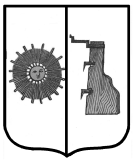             ПРОГРЕССКОГО  СЕЛЬСКОГО ПОСЕЛЕНИЯ»                                № 1  20 января     2022   года                                                     ПОСТАНОВЛЕНИЕ АДМИНИСТРАЦИИ  ПРОГРЕССКОГО СЕЛЬСКОГО ПОСЕЛЕНИЯ29.12.2021 №146 п. ПрогрессОб утверждении плана мероприятий в сфере развития правовой грамотности и правосознания граждан в  Прогресском сельском поселении на 2022 год
      В целях реализации Основ государственной политики Российской Федерации      в     сфере      развития     правовой     грамотности     и правосознания   граждан, утверждённых    Президентом     Российской      Федерации 28 апреля 2011 года, Администрация Прогресского сельского поселения ПОСТАНОВЛЯЕТ:	1.​ Утвердить прилагаемый План мероприятий в сфере развития правовой грамотности и правосознания граждан в   Прогресском сельском поселении на 2022 год. 	2.Считать утратившим силу постановление Администрации Прогресского сельского поселения от  23.12.2020  №106  «Об утверждении плана мероприятий в сфере развития правовой грамотности и правосознания граждан   в  Прогресском сельском поселении на 2021 год»   с 1 января 2022 года.	 3.​ Опубликовать постановление в бюллетене «Официальный вестник Прогресского сельского поселения» и разместить на официальном сайте администрации сельского поселения.	4.Настоящее постановление вступает в силу с 1 января 2022 года    И.о. Главы сельского поселения                                  С.В. Николаева                      Утвержден 
постановлением Администрации
Прогресского сельского поселенияот 29.12.2021 №146План мероприятий в сфере развития правовой грамотности и правосознания граждан   в  Прогресском  сельском  поселении на 2022 годПОСТАНОВЛЕНИЕ АДМИНИСТРАЦИИ  ПРОГРЕССКОГО СЕЛЬСКОГО ПОСЕЛЕНИЯ29.12.2021 №145  п. Прогресс  Об утверждении Плана   профилактики  правонарушений  и     обеспечения общественной безопасности в Прогресском  сельском поселении на 2022 год
	В   соответствии   с Федеральным законом от 23 июня 2016 года  N 182-ФЗ "Об основах системы профилактики правонарушений в Российской Федерации", в целях осуществления комплекса мер социального, правового, организационного, информационного и иного характера, направленных на выявление и устранение причин и условий, способствующих совершению правонарушений,    Администрация    Прогресского   сельского    поселения    ПОСТАНОВЛЯЕТ:	  1.Утвердить      прилагаемый        план      профилактики      правонарушений        и        обеспечения     общественной   безопасности     в  Прогресском    сельском поселении на 2022 год». 
	   2.Считать       утратившим      силу   постановление       Администрации   Прогресского  сельского  поселения от 23.12.2020 №107 «Об утверждении  Плана профилактики     правонарушений   и    обеспечения    общественной безопасности   в   Прогресском  сельском   поселении  на 2021 год» с 1 января 2022 года.     		3.Опубликовать    постановление    в бюллетене  «Официальный вестник Прогресского    сельского     поселения»,  разместить    на   официальном сайте администрации сельского поселения.	   	4. Настоящее постановление вступает в силу с 1 января 2022 года.              И.о. Главы сельского поселения                            С.В. Николаева 3    Утвержден                                                                                          постановлением Администрации                                                                                      Прогресского сельского поселения                                                                                                               от 29.12.2021 № 145   ПЛАН    профилактики правонарушений и обеспечения общественной безопасности  в     Прогресском сельском поселении на 2022 годРЕШЕНИЕ СОВЕТА ДЕПУТАТОВ ПРОГРЕССКОГО СЕЛЬСКОГО ПОСЕЛЕНИЯ18.01.2022 № 85  п. ПрогрессО назначении досрочных выборов Главы Прогресского сельского поселения Боровичского муниципального района Новгородской области	В соответствии с частью 8 статьи 36 Федерального закона от 06 октября 2003 года № 131-ФЗ «Об общих принципах организации местного самоуправления в Российской Федерации», статьей 10     Федерального      закона от 12.06.2002 № 67-ФЗ «Об основных гарантиях избирательных прав и права на участие в референдуме граждан Российской     Федерации», статьей 6 областного     закона      от  21 июня 2007 года  № 121-ОЗ «О выборах      Главы муниципального        образования в  Новгородской области», Уставом Прогресского сельского поселения Боровичского    муниципального      района         Новгородской         области,  на      основании      решения       Совета    депутатов    Прогресского    сельского    поселения  № 60   от 12.10.2021   «О принятии     отставки         по4собственному желанию Главы Прогресского сельского поселения Семенова Алексея Владимировича» Совет депутатов Прогресского сельского поселения  РЕШИЛ:	1. Назначить досрочные выборы Главы Прогресского сельского поселения Боровичского муниципального района Новгородской области на 10 апреля 2022 года.	2. Опубликовать настоящее решение в бюллетене «Официальный вестник Прогресского сельского поселения», газете «Красная искра» и разместить на официальном сайте Администрации Прогресского сельского поселения в сети «Интернет».Заместитель председателя Совета депутатов            Т.В. ЕфимоваОтдел надзорной деятельности и профилактической работы по Боровичскому и Любытинскому районам информирует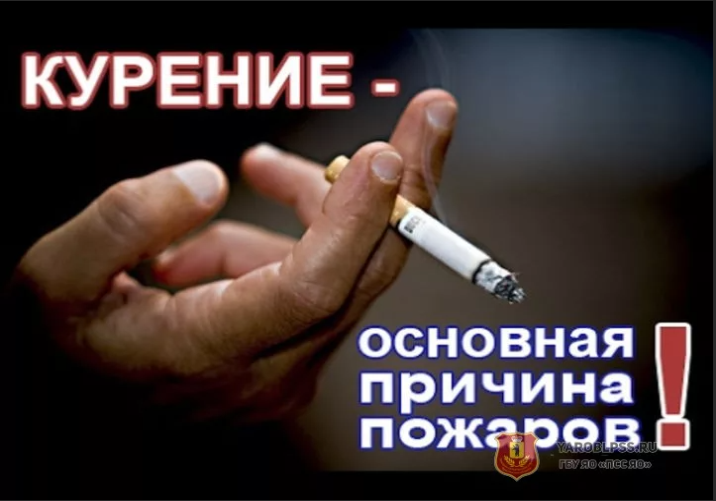 	По статистике каждый пятый пожар происходит из-за неосторожного обращения с огнем при курении. Неосторожное обращение с огнем, в том числе неосторожность при курении – одна из самых распространенных причин пожаров с гибелью людей.При курении необходимо соблюдать следующие меры предосторожности:нельзя курить в кровати или сидя в кресле (особенно, если выпили спиртное – в таком положении очень легко заснуть). От вовремя непотушенной сигареты может загореться одежда, мебель или пол;даже потушенные сигареты нельзя бросать в урны с бумагами и другими горючими отходами – они могут загореться;не используйте в качестве пепельницы бумажные коробки от спичек или сигарет. не оставляйте горящую сигарету в пепельнице, а пепельницу всегда ставьте на ровную поверхность (не оставляйте ее на мебели);необходимо строго следить за тем, чтобы спички или сигареты не попадали в руки маленьким детям;не кидайте сигареты с окон или балконов. Потоками воздуха они могут заноситься на соседние балконы и в открытые окна квартир и вызвать пожар. Поэтому для исключения заноса источника загорания в помещение необходимо закрывать окна при уходе из квартиры;при курении на лестничной площадке (в подъездах) не бросайте непогашенные сигареты в нижние пролеты или шахту лифта (курение в лифтах строго запрещено);не оставляйте и не бросайте сигареты в лесных массивах или на торфяных месторождениях. Сигарета может упасть на сухую траву и вызвать ландшафтный пожар, от которого пострадает не только лесной фонд, но и жилые населенные пункты;перед тем, как выбросить сигаретные окурки, смочите их водой;не курите вблизи легковоспламеняющихся и горючих жидкостей;выбрасывая, обязательно убедитесь, что спичка и окурок не только не горят, но и не тлеют;установите в доме дополнительные средства защиты – пожарные извещатели, которые являются наиболее надежным средством предотвращения пожаров, начинающихся с тления.Неосторожность или небрежность при курении – одна из наиболее распространенных причин пожаров как в жилых домах, так и на предприятиях промышленности. Чтобы не допускать пожара на рабочем месте или в жилом секторе, необходимо всегда соблюдать правила пожарной безопасности при курении.В случае возникновения пожара звоните по телефонам 01, 101 или 112!5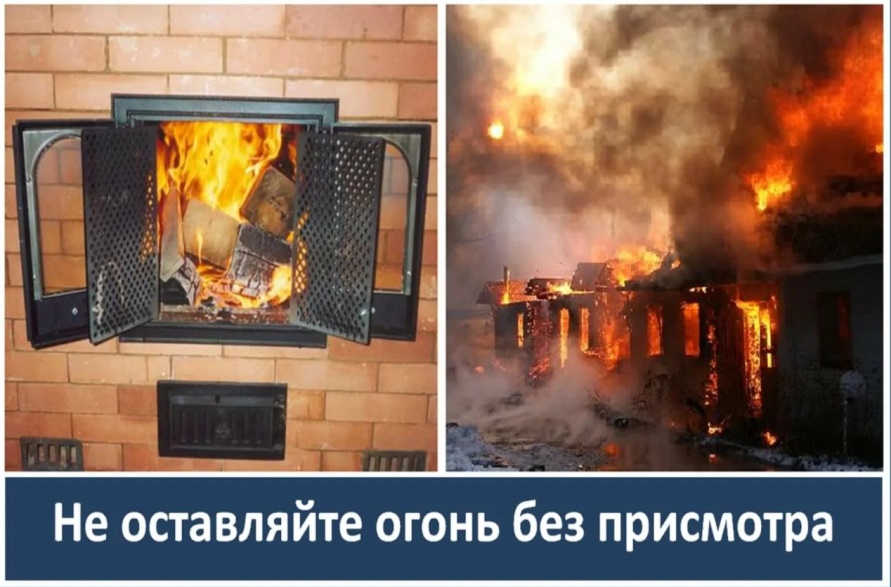 Пожарная безопасность в период отопительного сезонаНарушение правил пожарной безопасности при эксплуатации печного отопления — неизменная причина пожаров в период отопительного сезона. При правильной эксплуатации печи трагедии можно избежать. При правильной эксплуатации печи трагедии можно избежатьВ домах с печным отоплением и банях около 50% всех пожаров происходит из-за неисправного состояния печей, труб и небрежной топки.Чтобы избежать беды, необходимо выполнять элементарные правила пожарной безопасности.Правила пожарной безопасности:Перед началом отопительного сезона необходимо проверить печи, котельные, теплогенераторные и калориферные установки, другие отопительные приборы и системы, которые Вы используете для отопления своего дома. Не эксплуатируйте неисправные печи и другие отопительные приборы – это может привести к трагедии.Помните, что используемые Вами печи и другие отопительные приборы должны иметь установленные нормами противопожарные разделки (отступки) от горючих конструкций, а также предтопочный лист без прогаров и повреждений размером не менее 0,5 Х 0,7 м.Необходимо очищать дымоходы и печи от сажи не только перед началом, но и в течение всего отопительного сезона.При эксплуатации печного отопления запрещается:оставлять без присмотра топящие печи, а также поручать надзор за ними малолетним детям;располагать топливо, другие горючие вещества и материалы на предтопочном листе;применять для розжига печей бензин, керосин, дизельное топливо и другие легковоспламеняющиеся и горючие жидкости;запрещено топить углем, коксом и газом печи, не предназначенные для этих видов топлива. Не используйте вентиляционные и газовые каналы в качестве дымоходов. Не перекаливайте печь.Зола и шлак, выгребаемые из топок, должны быть пролиты водой и удалены в специально отведенное для них безопасное место.На чердаках все дымовые трубы и стены, в которых проходят дымовые каналы, должны быть отштукатурены и побелены.ПРИ ИСПОЛЬЗОВАНИИ ОТОПИТЕЛЬНЫХ ПРИБОРОВ запрещено пользоваться электропроводкой с поврежденной изоляцией.НЕ УСТАНАВЛИВАЙТЕ электронагревательные приборы вблизи сгораемых предметов.НЕ ЗАБЫВАЙТЕ, уходя из дома, выключать все электронагревательные приборыСоблюдайте эти правила, и пусть Ваш дом будет теплым и безопасным.6ПОСТАНОВЛЕНИЕ АДМИНИСТРАЦИИ  ПРОГРЕССКОГО СЕЛЬСКОГО ПОСЕЛЕНИЯ18.01.2022 № 6  п. ПрогрессОб утверждении муниципальной  программы «Повышение безопасности дорожного движения в Прогресском сельском поселении  на 2022-2024 годы»В целях реализации государственной политики в области обеспечения безопасности дорожного движения, сохранения жизни, здоровья граждан, гарантии их законных прав на безопасные условия движения на дорогах, в соответствии со  статьей 14 Федерального закона от 06 октября 2003года  № 131-ФЗ «Об общих принципах организации местного самоуправления в Российской Федерации», Федеральным законом от 10 декабря 1995 года №196-ФЗ «О безопасности дорожного движения, Уставом  Прогресского сельского поселения, постановлением Администрации сельского поселения от  27.09.2013  № 81 «О разработке и реализации  муниципальных программ  Прогресского сельского поселения и о порядке проведения оценки их эффективности» Администрация Прогресского сельского поселения  ПОСТАНОВЛЯЕТ:    	 1. Утвердить муниципальную  программу «Повышение безопасности дорожного движения в Прогресском сельском поселении на 2022-2024 годы».  	 2.Установить, что в ходе реализации муниципальной программы «Повышение безопасности дорожного движения в Прогресском сельском поселении на 2022-2024 годы» мероприятия и объемы их финансирования подлежат ежегодной корректировке с учетом возможностей средств бюджета Прогресского сельского поселения. 	 3. Считать утратившим силу постановление от 01.11.2019 № 112 «Об утверждении муниципальной программы «Повышение безопасности дорожного движения в Прогресском сельском поселении на 2020-2022 годы» с 01.01.2022.  	 4. Опубликовать постановление в бюллетене «Официальный вестник Прогресского сельского поселения»,  разместить на официальном сайте Администрации Прогресского сельского поселения  в сети  «Интернет».    	 5. Контроль за выполнением настоящего постановления оставляю за собой. 	6.Постановление вступает в силу с момента подписания и распространяется на правоотношения, возникшие с 1 января 2022 года.      И.о. Главы сельского поселения                                       С.В. НиколаеваУтвержденапостановлением  Администрации сельского поселенияот  18.01.2022  № 6	МУНИЦИПАЛЬНАЯ ПРОГРАММА« Повышение безопасности дорожного движения в  Прогресском сельском поселении  на 2022-2024 годы»Раздел 1. СОДЕРЖАНИЕ ПРОБЛЕМЫ И ОБОСНОВАНИЕ НЕОБХОДИМОСТИ  ЕЕ РЕШЕНИЯ ПРОГРАММНЫМИ МЕТОДАМИ Проблема безопасности дорожного движения в Прогресском сельском поселении, связанная с автомобильным транспортом, в последнее десятилетие приобрела особую остроту, в связи с несоответствием дорожно-транспортной инфраструктуры потребностям общества и государства в безопасном дорожном движении  и крайне низкой дисциплиной участников дорожного движения.Основными видами ДТП являются автомобильные наезды на пешеходов и препятствия, опрокидывания транспортных средств. Более 80 % всех ДТП связаны с нарушениями Правил дорожного движения Российской Федерации водителями транспортных средств. Более трети всех происшествий связаны с неправильным выбором скорости движения. Большое количество ДТП совершают водители, находящиеся в состоянии опьянения, не имеющие права на управление транспортным средством. Определяющее влияние на аварийность оказывают водители транспортных средств, принадлежащих физическим лицам. Сложная обстановка с аварийностью и наличие тенденций к дальнейшему ухудшению ситуации во многом объясняются следующими причинами:-постоянно возрастающая мобильность населения;-уменьшение перевозок общественным транспортом и увеличение перевозок  личным транспортом;-нарастающая диспропорция между увеличением количества автомобилей и протяженностью улично-дорожной сети, не рассчитанной на современные транспортные потоки.Следствием такого положения дел являются ухудшение условий дорожного движения и, как следствие, рост количества ДТП. Ситуация усугубляется  юридической безответственностью за совершенные правонарушения, отсутствием адекватного понимания участниками дорожного движения причин возникновения дорожно-транспортных происшествий. Необходимость разработки и реализации Программы обусловлена следующими причинами:1.Социально-экономическая острота проблемы.2. Межотраслевой и межведомственный характер проблемы.83.Необходимость привлечения к решению проблемы федеральных органов государственной власти, региональных органов государственной власти, органов местного самоуправления и общественных институтов.Применение программного метода позволит осуществить:-формирование основ и приоритетных направлений профилактики ДТП и снижения тяжести их последствий;-координацию деятельности органов местного самоуправления в области обеспечения безопасности дорожного движения;-реализацию комплекса мероприятий, в том числе профилактического характера, снижающих количество ДТП с пострадавшими и количество лиц, погибших в результате ДТП.В процессе реализации Программы предусматриваются:-мониторинг выполнения Программы, регулярный анализ и при необходимости ежегодная корректировка мероприятий Программы;-перераспределение объемов финансирования в зависимости от динамики и темпов достижения поставленных целей, изменений во внешней среде.Автомобильные дороги являются важнейшей составной часть транспортной сети Прогресского сельского поселения. От уровня развития сети автомобильных дорог во многом зависит решение задач достижения устойчивого экономического роста, повышения конкурентоспособности местных производителей и улучшения качества жизни населения.В отличие от других видов транспорта автомобильный - наиболее доступный для всех вид транспорта, а его неотъемлемый элемент - автомобильная дорога - доступен абсолютно всем гражданам, водителям и пассажирам транспортных средств и пешеходам.  Как и любой товар, автомобильная дорога обладает определёнными потребительскими свойствами, а именно: удобство и комфортность передвижения, скорость передвижения, пропускная способность, безопасность движения, экономичность движения, долговечность, стоимость содержания, экологическая безопасность.   Одним из направлений деятельности органов местного самоуправления Прогресского сельского поселения по финансированию дорожного хозяйства является максимальное удовлетворение потребности населения и экономики поселения в автомобильных дорогах с высокими потребительскими свойствами при ограниченных финансовых ресурсах.   	Показателями улучшения состояния дорожной сети являются: 	 -снижение текущих издержек, в первую очередь для пользователей автомобильных дорог;  -снижение числа дорожно-транспортных происшествий и нанесённого материального ущерба;  	 - повышение комфорта и удобства поездок.   	В целом улучшение «дорожных условий» приводит: 	  - к сокращению времени на перевозки груза и пассажиров,  	 -к снижению стоимости перевозок, (за счёт сокращения расхода на ГСМ, снижению износа транспортных средств),- повышению транспортной доступности,- сокращению дорожно-транспортных происшествий, - улучшению экологической ситуации.                      Транспортно-эксплуатационное состояние сети дорог общего пользования из-за хронического недофинансирования находится в неудовлетворительном состоянии. Техническое состояние части дорог поселения по своим параметрам (радиусы кривых в плане, ширина земляного полотна и проезжей части, тип покрытия и т.д.) не соответствуют возрастающим транспортным потокам.Автомобильные дороги подвержены влиянию окружающей среды, хозяйственной деятельности человека и постоянному воздействию транспортных средств, в результате чего меняется технико-эксплуатационное состояние дорог. Для их соответствия нормативным требованиям необходимо выполнение различных видов дорожных работ по содержанию, ремонту, капитальному ремонту, реконструкции и строительству.   Состояние сети дорог определяется своевременностью, полнотой и качеством выполнения   работ   по содержанию,   ремонту и реконструкции дорог и зависит напрямую от объёмов финансирования и стратегии распределения финансовых ресурсов в условиях их ограниченных объёмов.  Достижение целей и задач эффективно только в рамках программы, чётко определяющей приоритеты развития и основные направления финансирования. Применение программно-целевого метода позволяет обеспечить оптимальное решение проблемы с координацией усилий подрядных организаций и органов местного самоуправления.  Организация дорожной деятельности без целенаправленного объединения мероприятий в программу, без единого комплекса мероприятий, направленных на достижение конкретных целей, не позволит выполнить задачи по развитию дорожного хозяйства и повышению его технического уровня.      Долгосрочное планирование основано на формировании комплексной программы развития дорожного хозяйства. Данный вариант позволяет использовать с наибольшей эффективностью финансовые ресурсы при чётко определённых приоритетах развития дорожного хозяйства.Раздел 2. ОСНОВНЫЕ ЦЕЛИ И ЗАДАЧИ, СРОКИ И ЭТАПЫРЕАЛИЗАЦИИ, ЦЕЛЕВЫЕ ИНДИКАТОРЫ И ПОКАЗАТЕЛИ ПРОГРАММЫ   Основной целью Программы является сокращение на тридцать процентов  количества ДТП, в том числе  с пострадавшими, к 2024 году, развитие современной и эффективной автомобильно-дорожной  инфраструктуры. Это позволит снизить показатели аварийности и, следовательно, уменьшить социальную остроту проблемы.Условиями достижения цели Программы является решение следующих задач:9-предупреждение опасного поведения участников дорожного движения и профилактика ДТП;-совершенствование контрольно-надзорной деятельности в сфере обеспечения безопасности дорожного движения;-совершенствование организации движения транспорта и пешеходов в сельском поселении.       Предусматривается реализация таких мероприятий, как:- круглогодичная очистка дорожного полотна; - содержание придорожной полосы (вырубка и формовочная обрезка деревьев и кустарников, очистка кюветов и водоотводных канав); - текущий ремонт автомобильных дорог общего пользования местного значения и тротуаров, в т.ч. ямочный ремонт; - установка дорожных знаков и дорожной разметки согласно рекомендациям в паспорте БДД;-продолжение пропагандистских кампаний, направленных на формирование у участников дорожного движения устойчивых стереотипов законопослушного поведения;-совершенствование работы по профилактике и сокращению детского дорожно-транспортного травматизма.          В перечень работ по содержанию дорог общего пользования местного значения входят: - поддержание автомобильных  дорог общего пользования местного значения и  искусственных сооружений на них на уровне, соответствующем категории дороги, путем содержания дороги и сооружений на них;- сохранение и увеличение протяженности дорог, соответствующих нормативным требованиям автомобильных дорог общего пользования  местного значения за счет ремонта автомобильных дорог;Срок реализации Программы - 2022-2024 годы.Поскольку мероприятия Программы, связаны с содержанием и ремонтом автомобильных     дорог,      носят      постоянный,    непрерывный     характер        и имеют длительный   производственный цикл, а финансирование мероприятий Программы зависит от  возможностей областного и местного бюджета, то в пределах срока действия Программы этап реализации соответствует одному году.       Задачей каждого этапа является 100-процентное содержание всей сети дорог и не увеличение показателя «Доля протяженности автомобильных дорог местного значения, не отвечающих нормативным требованиям, в общей протяженности автомобильных дорог местного значения».Раздел 3. СИСТЕМА ПРОГРАММНЫХ МЕРОПРИЯТИЙ, РЕСУРСНОЕ ОБЕСПЕЧЕНИЕ, ПЕРЕЧЕНЬ МЕРОПРИЯТИЙ С РАЗБИВКОЙ ПО ГОДАМ, ИСТОЧНИКАМ ФИНАНСИРОВАНИЯ ПРОГРАММЫВ программе решаются задачи  ремонта  и  содержания  автомобильных дорог, а также обеспечения их безопасной эксплуатации, повышение безопасности дорожного движения в целом.Система программных мероприятий направлена на  совершенствование сети автомобильных дорог поселения на основе своевременного и достаточного финансирования работ по содержанию и ремонту, повышение качества производства дорожных работ, обеспечение мероприятий по безопасности дорожного движения, на повышение правового сознания и предупреждение опасного поведения участников дорожного движения. Данные мероприятия    позволят   выстроить   комплексную систему профилактики детского дорожно-транспортного травматизма в поселении и повысить уровень безопасности дорожного движения и правового сознания всех участников дорожного движения. При планировании ресурсного обеспечения Программы учитывалась реальная ситуация в финансово-бюджетной сфере Прогресского сельского поселения, состояние аварийности, высокая экономическая и социально-демографическая значимость проблемы обеспечения безопасности дорожного движения, а также реальная возможность ее решения.Общий объем финансирования Программы в 2022 - 2024 годах составляет 6589,85  тыс. рублей и будет корректироваться ежегодно при уточнении бюджета.В мероприятия по содержанию автомобильных дорог входят:	- обеспечение транспортно-эксплуатационного состояния автодорог в соответствии с нормативными требованиями;	- обеспечение безопасной эксплуатации автомобильных дорог;	- обеспечение надлежащего летнего и зимнего содержания автодорог;Текущее управление реализацией Программы предусматривает следующие мероприятия:	- координацию деятельности  подрядчиков, выполняющих дорожные работы;	- нормативно-правовое и методическое обеспечение Программы;	- заключение государственных контрактов с физическими и юридическими лицами, определяемыми в соответствии с Федеральным законом "О контрактной системе в сфере закупок товаров, работ, услуг для обеспечения государственных и муниципальных нужд" от 05.04.2013 N 44-ФЗ;	- контроль за целевым и эффективным использованием средств;	- обеспечение согласованности действий по подготовке и реализации программных мероприятий, целевому и эффективному использованию бюджетных средств.Сроки выполнения и качество работ по ремонту и содержанию автомобильных дорог общего пользования местного значения в границах населенных пунктов поселения контролируются Администрацией Прогресского сельского поселения.Для реализации поставленных цели и решения задач Программы, достижения планируемых значений показателей и индикаторов предусмотрено выполнение следующих мероприятий:1. Мероприятия по содержанию автомобильных дорог общего пользования местного значения и искусственных сооружений на них.10Реализация мероприятий позволит выполнять работы по содержанию автомобильных дорог и искусственных сооружений на них в соответствии с нормативными требованиями.2. Мероприятия по ремонту автомобильных дорог общего пользования местного значения искусственных сооружений на них, за счет средств дорожного фонда софинансирования расходов на ремонт автомобильных дорог общего пользования местного значения и тротуаров. Порядок расчета долевого участия в софинансировании  ремонта автомобильных дорог общего пользования местного значения и тротуаров приведен в приложении №1 к настоящей Программе.3. В период действия программы планируется произвести ремонт следующих автомобильных дорог общего пользования местного значения:2022 г. – п. Прогресс ул. Строителей, ул. Шоссейная;2023 г. – д. Большие Леса, д. Жаворонково;2024 г. – д. Тини ул.Тинская мельница и пер. Совхозный.Раздел 4. МЕХАНИЗМ РЕАЛИЗАЦИИ, ОРГАНИЗАЦИЯ УПРАВЛЕНИЯ И КОНТРОЛЬ ЗА ХОДОМ РЕАЛИЗАЦИИ ПРОГРАММЫМеханизм реализации Программы базируется на принципах четкого разграничения полномочий и ответственности всех исполнителей Программы. Решение задач по формированию и эффективному управлению реализацией Программы будет осуществляться путем обоснованного выбора форм и методов управления.Управление реализацией Программы осуществляет Администрация Прогресского сельского поселения. Реализация и контроль за выполнением Программы осуществляются в соответствии с действующим законодательством.       Финансирование программных мероприятий предусматривается осуществлять за счет средств местного бюджета и субсидий из дорожного фонда бюджета области. Объемы финансирования мероприятий Программы приведены в приложении к Программе. Заказчик Программы несет ответственность за реализацию Программы, уточняет сроки реализации мероприятий Программы и объемы их финансирования.Заказчиком Программы выполняются следующие основные задачи:экономический анализ эффективности программных проектов и мероприятий Программы;подготовка предложений по составлению плана текущих расходов на очередной период;корректировка плана реализации Программы по источникам и объемам финансирования и по перечню предлагаемых к реализации задач Программы по результатам принятия местного  бюджета.подготовки и представления отчетов о ходе реализации Программы.Контроль за ходом реализации Программы осуществляется Администрацией Прогресского сельского поселения  в соответствии с порядком,  утвержденным постановлением Администрации Прогресского сельского поселения от 27.09.2013 года № 81 «О разработке и реализации муниципальных программ Прогресского сельского поселения и о порядке проведения оценки их эффективности». Прекращение действия Программы наступает в случае завершения ее реализации, а досрочное прекращение - в случае признания неэффективности ее реализации в соответствии с решением Администрации Прогресского сельского поселения.Раздел 5. ОЦЕНКА ЭФФЕКТИВНОСТИ ПРОГРАММЫПрограммные мероприятия направлены на формирование общественного сознания в части повышения дисциплины участников движения на автомобильных дорогах, улучшение дорожных условий, усиление контроля за дорожным движением.Реализация программных мероприятий позволит приостановить рост ДТП с пострадавшими и снизить их количество, а также сократить число погибших в ДТП, совершенствовать системы управления обеспечением безопасности дорожного движения, работу с участниками дорожного движения, организацию дорожного движения в Прогресском сельском поселении, обеспечить безопасные условия движения на местных автомобильных дорогах.Эффективность реализации Программы зависит от результатов, полученных в сфере деятельности транспорта и вне него.Общественная эффективность Программы связана с учетом последствий реализации Программы, как для участников дорожного движения, так и для населения и хозяйственного комплекса  поселения в целом. Предложенные Программой мероприятия позволяют решать ряд социальных проблем, связанных с охраной жизни и здоровья участников движения и овладением ими навыками безопасного поведения на дорогах, будет способствовать повышению скорости, удобства и безопасности движения на автомобильных дорогах общего пользования. Приложение №1 к Программе «Повышение безопасности дорожного движения в Прогресском сельском  поселении на 2022-2024 годы»МЕРОПРИЯТИЯМУНИЦИПАЛЬНОЙ ПРОГРАММЫ "ПОВЫШЕНИЕ БЕЗОПАСНОСТИ ДОРОЖНОГО  ДВИЖЕНИЯ   В ПРОГРЕССКОМ СЕЛЬСКОМ ПОСЕЛЕНИИ  НА  2022 -2024 ГОДЫ»Учредитель бюллетеняСовет депутатов Прогресского сельского поселенияВремя подписания в печать: 19.01.2022по графику- 12. 00; фактически- 12.00Редакция, издатель, распространительАдминистрация Прогресского сельского поселенияАдрес редакции: Новгородская область,Боровичский район, п. Прогресс, ул. Зелёная, д.13E-mail: adm-progress@yandex.ruГлавный редактор С.В. Николаевател. 47-471, 47-542тираж- 3 экз.Бесплатно№ п/пМероприятиеСрок исполненияОтветственный исполнитель1234Мероприятия в области совершенствования нормативной правовой базы Администрации Прогресского сельского поселения  и правопримененияМероприятия в области совершенствования нормативной правовой базы Администрации Прогресского сельского поселения  и правопримененияМероприятия в области совершенствования нормативной правовой базы Администрации Прогресского сельского поселения  и правопримененияМероприятия в области совершенствования нормативной правовой базы Администрации Прогресского сельского поселения  и правоприменения1.Мониторинг нормативных правовых актов в течение годауполномоченный работник администрации сельского поселения2Обобщение результатов мониторинга нормативных правовых актов Ежеквартальноуполномоченный работник администрации сельского поселения3Обобщение практики антикоррупционной экспертизы, том числе  независимой анти-коррупционной экспертизы, нормативных правовых актов 1 раз  в полугодиеуполномоченный работник администрации сельского поселения4Проведение   мониторинга   оценки качества и доступности муниципальных услуг Ежеквартальноуполномоченный работник администрации сельского поселения5Внесение изменений в административные регламенты предоставления муниципальных услугпри изменении законодательствауполномоченные работники администрации сельского поселенияМероприятия в области повышения правовой культуры лиц,замещающих должности муниципальной службы в Администрации Прогресского сельского поселенияМероприятия в области повышения правовой культуры лиц,замещающих должности муниципальной службы в Администрации Прогресского сельского поселенияМероприятия в области повышения правовой культуры лиц,замещающих должности муниципальной службы в Администрации Прогресского сельского поселенияМероприятия в области повышения правовой культуры лиц,замещающих должности муниципальной службы в Администрации Прогресского сельского поселения6Проведение мероприятий, направленных на повышение  уровня  профессионального образования муниципальных служащих, участие в семи-нарах, «круглых столах» по правовым вопросам, по вопросам муници-пальной службы, оказания государственных и муниципальных услуг, организации размещения муниципальных заказовв течение годаАдминистрация сельского поселенияМероприятия, направленные на правовое информирование и повышение правовой грамотности населенияМероприятия, направленные на правовое информирование и повышение правовой грамотности населенияМероприятия, направленные на правовое информирование и повышение правовой грамотности населенияМероприятия, направленные на правовое информирование и повышение правовой грамотности населения7Размещение муниципальных нормативных правовых актов в информационно-теле-коммуникационной сети Интернет на официальном сайте администрации сельского поселения, опубликование в бюллетене  «Официальный вестник Прогресского сельского поселения»в течение годауполномоченный работник администрации сельского поселения8Направление принятых муниципальных нормативных правовых актов в ГОКУ «Центр муниципальной правовой информации»  для  ведения регистра муниципальных нормативных правовых актов Ежемесячноуполномоченный работник администрации сельского поселения9Ответы на обращения граждан по вопросам, входящим в компетенцию органов местного самоуправленияпри  поступлении обращенийАдминистрация сельского поселения10Распространение  доступных   для   восприятия информационных материалов, разъясняющих  отдельные  положения действующего законо-дательства в течение годауполномоченный работник администрации сельского поселения11Проведение консультаций для граждан по вопросам, входящим в компетенцию органов местного самоуправления при обращенияхуполномоченные работники администрации сельского поселения12Размещение на сайте сельского поселения  информации Боровичской межрайонной прокуратуры,  органов власти по правовым вопросам (при поступлении информации)в течение годауполномоченный работник администрации сельского поселенияМероприятия, направленные на обеспечение открытости деятельности органов местного самоуправления для гражданМероприятия, направленные на обеспечение открытости деятельности органов местного самоуправления для гражданМероприятия, направленные на обеспечение открытости деятельности органов местного самоуправления для гражданМероприятия, направленные на обеспечение открытости деятельности органов местного самоуправления для граждан13Подготовка и опубликование на официальном  сайте администрации сельского поселения обзора по результатам рассмотрения обращений гражданежеквартальноответственный работник администрации сельского поселения14Информационное наполнение и актуализация официального сайта администрации сельского поселенияв течение годаответственный работник администрации сельского поселения№п/пМероприятияСрок проведенияОтветственные1Организация  массовых мероприятий, использование творчества молодежи сельского поселения2022 годАдминистрация сельского поселения, МБУК «Прогресский сельский Дом культуры»2Размещение    социальной   рекламы   на     тему    «Профилактика правонарушений» на информационном стенде в здании администрации сельского поселения, на официальном сайте администрации сельского поселения постоянноАдминистрация сельского поселения3Проведение просветительской работы, направленной на предупреждение алкоголизма, наркомании, табакокурения, распространения ВИЧинфекции постоянноАдминистрация сельского поселения, ГОБУЗ «Боровичская ЦРБ» (по согласованию)4Содействие в оказании  услуг социальной помощи и поддержки в разрешении личных, семейных проблем гражданам, попавшим в трудную жизненную ситуациюпри обращенияхАдминистрация сельского поселения5Содействие в трудоустройстве и оказании социальной помощи лицам, освободившимся из мест лишения свободыпри обращенияхАдминистрация сельского  поселения6Выявление семей «группы риска»  и содействие в организации   помощи, направленной на предупреждение асоциального поведения родителей и несовершеннолетнихпостоянноАдминистрация сельского поселения, ОАУСО «Боровичский комплексный центр социального обслуживания» (по согласованию)7Проведение в семьи «группы риска»  профилак-тических рейдов совместно с представителями  МО МВД России «Боровичский»,  сотрудниками ОАУСО «Боровичский комплексный центр социального обслуживания», направленных на пресечение  и недопущение  противоправных действийежеквартальноАдминистрация сельского поселения, МО МВД России «Боровичский (по согласованию), ОАУСО «Боровичский комплекс-ный центр социального обслуживания» (по согласованию)8Содействие в организации  и проведении летней оздоровительной кампании детей и подростков май-август  2022 годаАдминистрация сельского поселения9Проведение профилактической операции  «Подросток»май-сентябрь 2022 годаАдминистрация сельского поселения10Участие в мероприятиях Администрации Боровичского муниципального района по актуальным проблемам профилактики правонарушений2022 годАдминистрация сельского поселенияНаименованиепрограммыМуниципальная программа «Повышение безопасности дорожного движения в Прогресском сельском поселении на 2022-2024 годы»  (далее - Программа)Основание для разработки  ПрограммыФедеральный  закон от 6 октября 2003 года № 131-ФЗ «Об общих принципах организации местного самоуправления в Российской Федерации»; Устав Прогресского сельского поселения;постановление Администрации   сельского поселения от 27.09.2013 № 81 «О разработке и реализации муниципальных  программ Прогресского сельского поселения и о порядке проведения оценки их эффективности»Заказчик ПрограммыАдминистрация Прогресского сельского поселения Разработчик ПрограммыАдминистрация Прогресского сельского поселения Основная цель ПрограммыПриведение в соответствие состояния улично-дорожной сети автомобильных дорог местного значения  Основные задачи ПрограммыПредупреждение опасного поведения участников дорожного движения и профилактика дорожно-транспортных происшествий,  сокращение дорожно-транспортных происшествий, в том числе с пострадавшими.; совершенствование организации движения транспорта и пешеходов в поселении, поддержание автомобильных дорог общего пользования  местного значения, искусственных сооружений на них, тротуаров на уровне, соответствующем категории дороги, путем применения  эффективных способов содержания дорог и сооружений на них; сохранение  и увеличение протяженности соответствующих нормативным требованиям автомобильных дорог общего пользования местного значения за счет  ремонта автомобильных дорог.  Сроки реализации  Программы2022-2024 годыСтруктура Программы, перечень подпрограмм, основные направления и мероприятия- паспорт  Муниципальной программы  «Повышение безопасности дорожного движения в  Прогресском сельском поселении на 2022-2024 годы "- Раздел 1. Содержание проблемы и обоснование ее решения программными методами.- Раздел 2. Основные цели и задачи программы, сроки и этапы реализации, целевые показатели.- Раздел 3. Система программных мероприятий, ресурсное обеспечение, перечень мероприятий, источники финансирования Программы.-Раздел 4. Механизм реализации программы, организация управления и контроль за ходом реализации Программы.- Раздел 5. Оценка  эффективности программы.- Приложение №1. Программные мероприятия к муниципальной программе «Повышение безопасности дорожного движения в  Прогресском сельском поселении на 2022-2024 годы "Исполнитель ПрограммыАдминистрация Прогресского сельского поселения Объём и источники финансирования ПрограммыВсего:  6589,85    тыс. рублей:- средства областного бюджета –  4095,0 тыс. рублей;- средства местного бюджета –  2494,85   тыс. рублей.В том числе местный бюджет:2022 год –954,35  тыс. рублей2023 год –762,3  тыс. рублей 2024 год – 778,2 тыс. рублей; (указанные объемы финансирования подлежат уточнению при формировании бюджетов на соответствующий финансовый год и при внесении изменений в бюджет текущего года.)Ожидаемый конечный результат реализации Программы-улучшение состояния дорог;-обеспечение  безопасности дорожного движения;-снижение к 2024 году количества дорожно-транспортных происшествий, в том числе с пострадавшими. Система организации контроля за исполнением ПрограммыКонтроль за ходом реализации Программы осуществляется Администрацией Прогресского сельского поселения, в соответствии с ее полномочиями, установленными федеральным и областным законодательством, местными нормативными документами.№ п/пНаименование мероприятийМуници-пальный заказчикОтветственные исполнители исоисполнителиСрок испол-ненияФинансовые затраты (тыс. рублей)Финансовые затраты (тыс. рублей)Финансовые затраты (тыс. рублей)Финансовые затраты (тыс. рублей)Бюд-жет поселе-ния№ п/пНаименование мероприятийМуници-пальный заказчикОтветственные исполнители исоисполнителиСрок испол-нения2022-2024 годы2022год2023год2024год123456789101.Разработка и принятие норма-тивных актов по вопросам дорожной деятельности и безопасности дорожного движенияадминист-рация сельского поселенияспециалист, курирующий вопросы дорожной деятельности, Глава сельского поселения2022-2024 годыне требует финансирования не требу-ет финан-сированияне требу-ет финан-сированияне требует финансированияне требует финан-сирова-ния2.Осуществление контроля за сохранностью дорог местного значенияадминист-рация сельского поселенияспециалист, курирующий вопросы дорожной деятельности, Глава сельского поселения2022-2024 годыне требует финансирования не требу-ет финан-сированияне требу-ет финан-сированияне требует финансированияне требует финан-сирова-ния3.Замена (установка отсутствующих) дорожных знаков на территории Прогресского сельского поселе-нияадминист-рация сельского поселенияспециалист, курирующий вопросы дорожной деятельности2022-2024 годы10,0010,000,000,0010,004.Паспортизация дорог общего пользования местного значенияадминист-рация сельского поселенияадминистрация сельского поселения 2022-2024 годы50,0050,000,000,0050,005.Размещение информационных  плакатов и листовок о безопасности дорожного движения на информационных стендахадминист-рация сельского поселения Специалист, курирующий вопросы дорожной деятельности 2022-2024 годыне требует финансирования не требу-ет финан-сированияне требу-ет финан-сированияне требует финансированияне требует финан-сирова-ния6.Содержание дорог общего пользования местного значения в зимний и летний периодадминист-рация сельского поселенияадминистрация сельского поселения2022-2024 годы2203,6787,1700,3716,22203,67.ремонт дорог общего пользования местного значенияадминист-рация сельского поселенияадминистрация сельского поселения2022-2024 годы4312,0 (субси-дия – 4095,0 и софинансирова-ние – 217,0)1848,0(субси-дия 1755,0 и софи-нанси-ро-вание 93,0)1232,0субси-дия,1170, и софи-нанси-рова-ние 62,0)1232,0(субси-дия1170,0  и софинансирова-ние 62,0)217,08.Проверка  сметадминист-рация сельского поселенияОрганизация (по согласованию)2022-2024 годы14,2514,2514,25ИТОГО ПО ПРОГРАММЕ6589,852709,351932,31948,22494,85